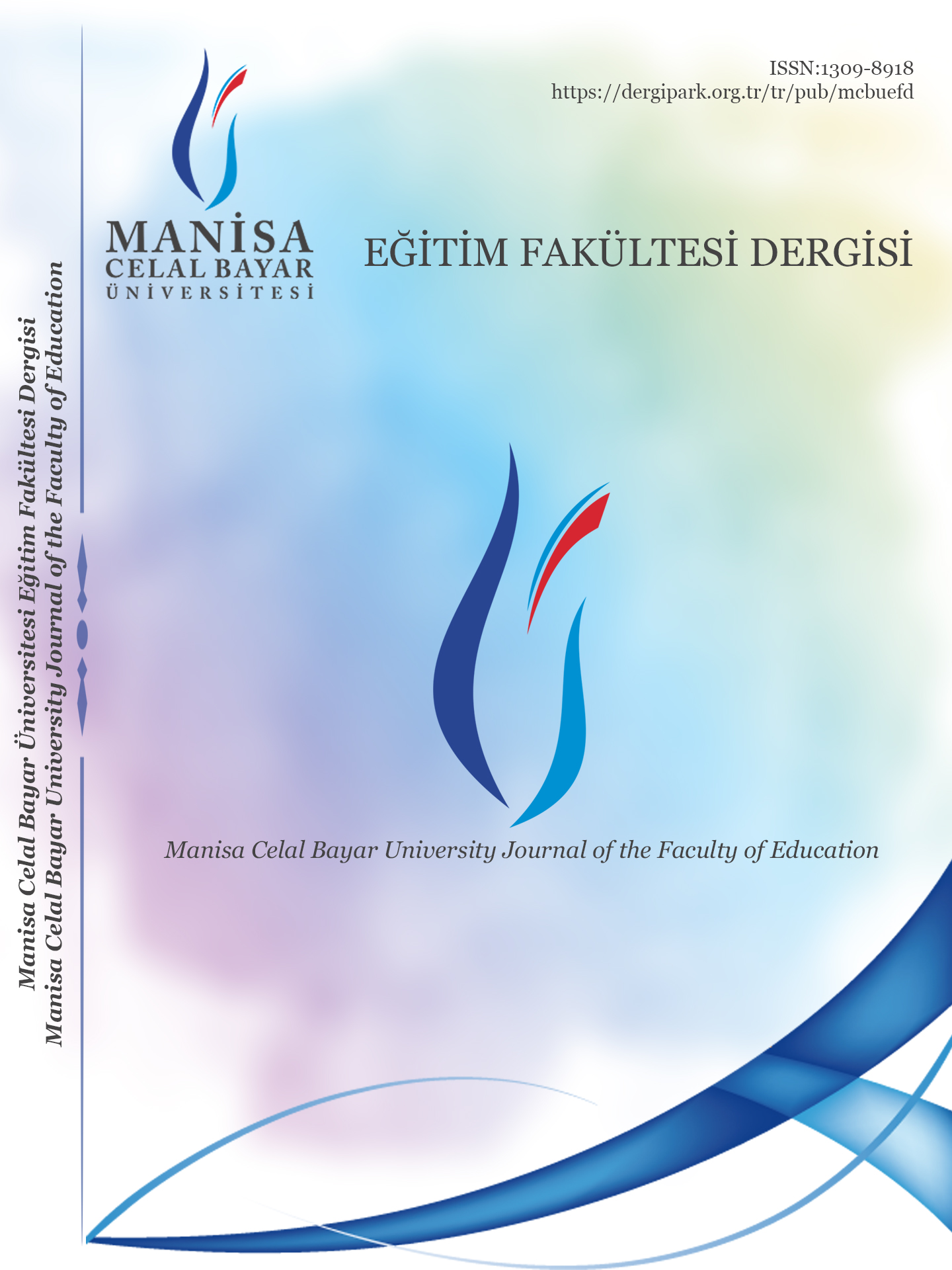 https://dergipark.org.tr/tr/pub/mcbuefd e-ISSN: 1309-8918e-posta: mcbuefd@gmail.com ETİK KURUL İZNİNE GEREK OLMADIĞINA DAİR BEYAN FORMUMakalenin YazarlarıAraştırmanın Başlığı			:Araştırmanın İlgili Olduğu Anabilim Dalı	:Araştırmanın ile İlgili Anahtar Sözcükler	:Derginizin Bilimsel Araştırma Yayın politikası olarak belirttiği aşağıdaki hususlar tarafım(ız)ca okunmuştur.         Etik kurulu raporu için şu hususlar dikkate alınmalıdır:	Sosyal bilimlerde yapılan araştırmalar için ve etik kurul kararı gerektiren klinik ve deneysel insan ve hayvanlar üzerindeki çalışmalar için ayrı ayrı etik kurul onayı alınmış olmalı, bu onay makalede belirtilmeli ve belgelendirilmelidir. Makalelerde Araştırma ve Yayın Etiğine uyulduğuna dair ifadeye yer verilmelidir.Etik Kurul izni gerektiren çalışmalarda, izinle ilgili bilgiler (kurul adı, tarih ve sayı no) yöntem bölümünde ve ayrıca makale son sayfasında yer verilmelidir.Olgu sunumlarında, bilgilendirilmiş gönüllü olur/onam formunun imzalatıldığına dair bilgiye makalede yer verilmesi gereklidir.Üniversite mensubu olmayan araştırmacılar Etik Kurulu Raporu için bölgelerinde bulunan Etik Kurul’lara başvurabilirler.Etik Kurul izni gerektiren araştırmalar şöyledir:1.	Anket, mülakat, odak grup çalışması, gözlem, deney, görüşme teknikleri kullanılarak katılımcılardan veri toplanmasını gerektiren nitel ya da nicel yaklaşımlarla yürütülen her türlü araştırmalar. İnsan ve hayvanların (materyal/veriler dahil) deneysel ya da diğer bilimsel amaçlarla kullanılması, İnsanlar üzerinde yapılan klinik araştırmalar, Hayvanlar üzerinde yapılan araştırmalar, Kişisel verilerin korunması kanunu gereğince retrospektif çalışmalar. Ayrıca; başkalarına ait ölçek, anket, fotoğrafların kullanımı için sahiplerinden izin alınması ve belirtilmesi, Kullanılan fikir ve sanat eserleri için telif hakları düzenlemelerine uyulduğunun belirtilmesi.Etik Kurul izni gerektirmeyen araştırmalar şöyledir:1.	2020 yılı öncesi araştırma verileri kullanılmış, yüksek lisans/doktora çalışmalarından üretilmiş (makalede belirtilmelidir), bir önceki yıl dergiye yayın başvurusunda bulunulmuş, kabul edilmiş ama henüz yayımlanmamış makaleler için geriye dönük etik kurul izni gerekmemektedir.Derginizin “Bilimsel Araştırma Yayın Politikası” olarak belirttiği maddelere göre; ……………………………………………… … … … … … … … … … … … … …   … … ………………………………………………………………………………………………………………………… ……………………………………………………………….…………………………………………………………………………………………………………………………………………………………………………………………………………………………………………………………….… …………………………………………………sebebiyle etik kurul izni gerektirmeyen çalışmalar arasında yer aldığını beyan ederiz.Derginizin Bilimsel Araştırma Yayın politikası olarak belirttiği aşağıdaki hususlar tarafım(ız)ca okunmuştur.         Etik kurulu raporu için şu hususlar dikkate alınmalıdır:	Sosyal bilimlerde yapılan araştırmalar için ve etik kurul kararı gerektiren klinik ve deneysel insan ve hayvanlar üzerindeki çalışmalar için ayrı ayrı etik kurul onayı alınmış olmalı, bu onay makalede belirtilmeli ve belgelendirilmelidir. Makalelerde Araştırma ve Yayın Etiğine uyulduğuna dair ifadeye yer verilmelidir.Etik Kurul izni gerektiren çalışmalarda, izinle ilgili bilgiler (kurul adı, tarih ve sayı no) yöntem bölümünde ve ayrıca makale son sayfasında yer verilmelidir.Olgu sunumlarında, bilgilendirilmiş gönüllü olur/onam formunun imzalatıldığına dair bilgiye makalede yer verilmesi gereklidir.Üniversite mensubu olmayan araştırmacılar Etik Kurulu Raporu için bölgelerinde bulunan Etik Kurul’lara başvurabilirler.Etik Kurul izni gerektiren araştırmalar şöyledir:1.	Anket, mülakat, odak grup çalışması, gözlem, deney, görüşme teknikleri kullanılarak katılımcılardan veri toplanmasını gerektiren nitel ya da nicel yaklaşımlarla yürütülen her türlü araştırmalar. İnsan ve hayvanların (materyal/veriler dahil) deneysel ya da diğer bilimsel amaçlarla kullanılması, İnsanlar üzerinde yapılan klinik araştırmalar, Hayvanlar üzerinde yapılan araştırmalar, Kişisel verilerin korunması kanunu gereğince retrospektif çalışmalar. Ayrıca; başkalarına ait ölçek, anket, fotoğrafların kullanımı için sahiplerinden izin alınması ve belirtilmesi, Kullanılan fikir ve sanat eserleri için telif hakları düzenlemelerine uyulduğunun belirtilmesi.Etik Kurul izni gerektirmeyen araştırmalar şöyledir:1.	2020 yılı öncesi araştırma verileri kullanılmış, yüksek lisans/doktora çalışmalarından üretilmiş (makalede belirtilmelidir), bir önceki yıl dergiye yayın başvurusunda bulunulmuş, kabul edilmiş ama henüz yayımlanmamış makaleler için geriye dönük etik kurul izni gerekmemektedir.Derginizin “Bilimsel Araştırma Yayın Politikası” olarak belirttiği maddelere göre; ……………………………………………… … … … … … … … … … … … … …   … … ………………………………………………………………………………………………………………………… ……………………………………………………………….…………………………………………………………………………………………………………………………………………………………………………………………………………………………………………………………….… …………………………………………………sebebiyle etik kurul izni gerektirmeyen çalışmalar arasında yer aldığını beyan ederiz.SıralamaKurum/ÜniversiteAdı-Soyadıİmza123